PLANTILLA DE EJEMPLO DE 
DEFINICIÓN DE  PROYECTO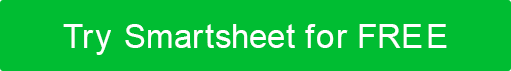 Paso 1. Entregables del proyectoPaso 2. Lista de tareas del proyectoEnumere todas las tareas del proyecto que se completarán, en función de los entregables enumerados en la sección anterior. No enumere las fechas. Agregue más filas según sea necesario. Alternativamente, puede adjuntar su estructura de desglose de trabajo (WBS) a la declaración de alcance. Paso 3.  Fuera del alcancePaso 4. Supuestos del proyectoPaso 5. Restricciones del proyectoPaso 6. Estimaciones actualizadasPaso 7. AprobacionesPROYECTO NO.FECHA DE ENVÍO123456-78MM/DD/AAAAOBJETIVOS DEL PROYECTO  OBJETIVOS DEL PROYECTO  Describa los objetivos de alto nivel del proyecto y cómo se relacionan con los objetivos generales del negocio.  Incluir criterios de éxito medibles.  Los objetivos de costo, programación y calidad deben enumerar un valor absoluto o relativo. Describa los objetivos de alto nivel del proyecto y cómo se relacionan con los objetivos generales del negocio.  Incluir criterios de éxito medibles.  Los objetivos de costo, programación y calidad deben enumerar un valor absoluto o relativo. ENTREGABLE NO.DESCRIPCIÓN1Enumere todos los entregables del proyecto y describa brevemente cada uno. No enumere las fechas. 2Los entregables deben incluir productos y resultados auxiliares: informes de PM, documentación, etc.3El nivel de detalle dependerá de los objetivos del proyecto.Estructura de desglose del trabajo (WBS) adjuntaEstructura de desglose del trabajo (WBS) adjuntaNoXSíProporcione el enlace, si corresponde.N/AN/AN/AN/AN/ATAREA NO.DESCRIPCIÓNPARA ENTREGABLE NO. ...INTRODUCIR TAREA #1Planificación2Ejecución13Evaluación1, 2Este proyecto NO logrará o incluirá lo siguiente:Enumere los entregables o tareas que no completará ni proporcionará como resultados de este proyecto.No.PRESUNCIÓN1Haga una lista de los factores del proyecto que considere verdaderos, reales o ciertos. 2Las suposiciones generalmente implican un cierto grado de riesgo.3Describa el impacto potencial de las suposiciones en caso de que resulten ser falsas.FECHA DE INICIO DEL PROYECTOMM/DD/AAAAFECHA DE LANZAMIENTO / PUESTA EN MARCHAMM/DD/AAAAFECHA DE FINALIZACIÓN DEL PROYECTOMM/DD/AAAAENUMERE CUALQUIER FECHA LÍMITE (S) ESTRICTA (S)ENUMERE OTRAS FECHAS / DESCRIPCIONES DE HITOS CLAVELIMITACIONES PRESUPUESTARIASIntroduzca información sobre las limitaciones presupuestarias del proyecto (presupuesto total del proyecto, presupuesto máximo para los entregables clave del proyecto).RESTRICCIONES DE CALIDAD O RENDIMIENTOIntroduzca cualquier otro requisito para la funcionalidad, el rendimiento o la calidad del proyecto.LIMITACIONES DE EQUIPO / PERSONALIngrese cualquier restricción con respecto al equipo o las personas que afectarán el proyecto.RESTRICCIONES REGULATORIASIntroduzca cualquier restricción legal, política u otra restricción regulatoria.Estimar las horas requeridas para completar el proyecto.  Introduzca el número total de horasNOMBRE Y TÍTULO DE LAS PARTES INTERESADASPAPEL DE LAS PARTES INTERESADAS / APROBADORESFECHA DE PRESENTACIÓN PARA SU APROBACIÓNFECHA DE RECEPCIÓN DE LA APROBACIÓNRENUNCIACualquier artículo, plantilla o información proporcionada por Smartsheet en el sitio web es solo para referencia. Si bien nos esforzamos por mantener la información actualizada y correcta, no hacemos representaciones o garantías de ningún tipo, expresas o implícitas, sobre la integridad, precisión, confiabilidad, idoneidad o disponibilidad con respecto al sitio web o la información, artículos, plantillas o gráficos relacionados contenidos en el sitio web. Por lo tanto, cualquier confianza que deposite en dicha información es estrictamente bajo su propio riesgo.